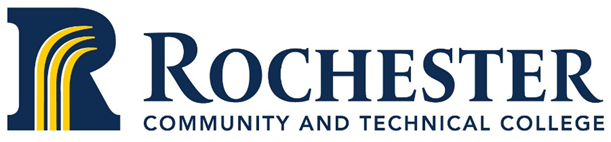 Faculty Site Visit Report Date: __________________		Semester: ________________Faculty Reviewer: Class being visited: High school where class is taught:  High school instructor: Site Visit Checklist: Review Course MaterialsSyllabus criteria continuing to be met?				  yes		  noCourse materials continue to meet the discipline standards?	  yes		  noAssessment techniques align with yours?				  yes		  noClear expectations set for students?					  yes		  noGrading scale aligns with yours?					  yes		  no  Course assignments & assessment align with student learning outcomes?						  yes		  noCourse textbook approved by mentor?				  yes		  noCourse ObservationInstructor demonstrates knowledge of the course material?		  yes		  noInstructor is confident in their presentation?				  yes		  noInstructor is presenting material that is current and up-to-date?	  yes		  noStudents were monitored and instructed in an organized manner?	  yes		  no     Instructor maintained a high level of professionalism?		  yes		  noInstructor engaged students by asking probing questions, providing examples and suggestions for problem solving?	  yes		  noInstructor treats students with respect?				  yes		  noInstructor responds appropriately to student questions/concerns?	  yes		  noStudents were engaged during the class?				  yes		  noUpon review the course meets Rochester Community and Technical College Standards:	  yes	       noFor areas marked no, please provide a description of a plan for improvement:(Additional information on the back)Include comments offered by students on course content Additional comments that demonstrate the strengths or challenges of the class: Additional comments from the faculty liaison:Additional comments from the high school teacher:By signing below, I understand that this site visit is not a formal evaluation and is required for maintaining NACEP and HLC accreditation standards.  Should there be areas that need to be addressed/corrected, it is expected that we, the liaison and high school teacher, will work together to improve the areas of concern.  If these areas continue to be of concern, we understand that Rochester Community and Technical College has the authority to discontinue the course offering at the high school until these areas are in compliance.  		Faculty Liaison Signature				     		 High School Teacher Signature